Проверить выводимость в исчислении высказываний методом Куайна, методом редукции и методом резолюций.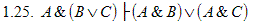 Пусть Омега - множество людей. На множестве Омега заданы следующие предикаты:E(x, y) = И <=> x и y – один и тот же человек;P(x, y) = И <=> x родитель y;C(x, y) = И <=> x и y – супруги;M(x) = И <=> x – мужчина;W(x) = И <=> x – женщина.С использованием этих предикатов записать формулы, выражающие следующие утверждения: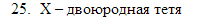 Привести формулу к предваренной форме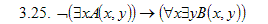 Построить машину Тьюринга для перевода из одной конфигурации в другую. На ленте всех машин Тьюринга записаны лишь нули и единицы, при этом пустые ячейки содержат нули. ( x , y ,z ≥1) Проверить работу машины Тьюринга для конкретных значений x , y , z . 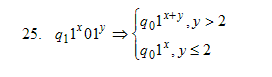 Показать примитивную рекурсивность функции f(x,y)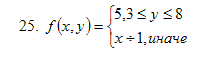 